PHỤ LỤC NHẬN BIẾT KHÁCH HÀNG VÀ THU THẬP THÔNG TIN FATCAĐính kèm Giấy đề nghị đăng ký kiêm Hợp đồng sử dụng dịch vụ hoặc Giấy đăng ký thiết lập quan hệ do Khách hàng ký ngày………./………./………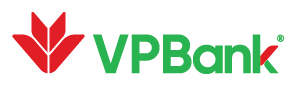                                                                  Hội sở chính                            Số 89 Láng Hạ, Đống Đa, Hà Nội            ĐT: (84.4) 39288869      Fax: (84.4) 39288867Swift: VPBKVNVX      Website:www.vpbank.com.vnI. THÔNG TIN CHỦ SỞ HỮU HƯỞNG LỢI CỦA KHÁCH HÀNGI. THÔNG TIN CHỦ SỞ HỮU HƯỞNG LỢI CỦA KHÁCH HÀNGI. THÔNG TIN CHỦ SỞ HỮU HƯỞNG LỢI CỦA KHÁCH HÀNGI. THÔNG TIN CHỦ SỞ HỮU HƯỞNG LỢI CỦA KHÁCH HÀNGI. THÔNG TIN CHỦ SỞ HỮU HƯỞNG LỢI CỦA KHÁCH HÀNGI. THÔNG TIN CHỦ SỞ HỮU HƯỞNG LỢI CỦA KHÁCH HÀNGI. THÔNG TIN CHỦ SỞ HỮU HƯỞNG LỢI CỦA KHÁCH HÀNGI. THÔNG TIN CHỦ SỞ HỮU HƯỞNG LỢI CỦA KHÁCH HÀNGTiêu chí xác định chủ sở hữu hưởng lợi của Doanh nghiệp bao gồm:Trong trường hợp Khách hàng là doanh nghiệp đã niêm yết trên các thị trường chứng khoán trong nước và nước ngoài, đồng thời thông tin về chủ sở hữu hưởng lợi của Khách hàng đã được công bố, chủ sở hữu hưởng lợi được xác định là cá nhân được công bố đó;Cá nhân thực tế nắm giữ trực tiếp hoặc gián tiếp từ 25% vốn điều lệ trở lên của tổ chức;Cá nhân cuối cùng có quyền chi phối đối với Khách hàng là tổ chức;Trường hợp không xác định được cá nhân theo quy định tại Điểm (i), (ii), (iii) Mục này, chủ sở hữu hưởng lợi là người đại diện theo pháp luật của Khách hàng, trừ trường hợp người đại diện này là cá nhân là người đại diện phần vốn nhà nước trong tổ chức.Dựa vào những tiêu chí trên, Khách hàng xác định có chủ sở hữu hưởng lợi hay không?    Không       Có, vui lòng cung cấp thông tin bổ sung như dưới đây:  CSHHL đồng thời là Người đại diện theo Pháp luật. Chỉ cần điền thông tin Loại đối tượng và % sở hữu ở bảng bên dưới  CSHHL không đồng thời là Người đại diện theo Pháp luật. Vui lòng cung cấp thông tin theo bảng sau:Tiêu chí xác định chủ sở hữu hưởng lợi của Doanh nghiệp bao gồm:Trong trường hợp Khách hàng là doanh nghiệp đã niêm yết trên các thị trường chứng khoán trong nước và nước ngoài, đồng thời thông tin về chủ sở hữu hưởng lợi của Khách hàng đã được công bố, chủ sở hữu hưởng lợi được xác định là cá nhân được công bố đó;Cá nhân thực tế nắm giữ trực tiếp hoặc gián tiếp từ 25% vốn điều lệ trở lên của tổ chức;Cá nhân cuối cùng có quyền chi phối đối với Khách hàng là tổ chức;Trường hợp không xác định được cá nhân theo quy định tại Điểm (i), (ii), (iii) Mục này, chủ sở hữu hưởng lợi là người đại diện theo pháp luật của Khách hàng, trừ trường hợp người đại diện này là cá nhân là người đại diện phần vốn nhà nước trong tổ chức.Dựa vào những tiêu chí trên, Khách hàng xác định có chủ sở hữu hưởng lợi hay không?    Không       Có, vui lòng cung cấp thông tin bổ sung như dưới đây:  CSHHL đồng thời là Người đại diện theo Pháp luật. Chỉ cần điền thông tin Loại đối tượng và % sở hữu ở bảng bên dưới  CSHHL không đồng thời là Người đại diện theo Pháp luật. Vui lòng cung cấp thông tin theo bảng sau:Tiêu chí xác định chủ sở hữu hưởng lợi của Doanh nghiệp bao gồm:Trong trường hợp Khách hàng là doanh nghiệp đã niêm yết trên các thị trường chứng khoán trong nước và nước ngoài, đồng thời thông tin về chủ sở hữu hưởng lợi của Khách hàng đã được công bố, chủ sở hữu hưởng lợi được xác định là cá nhân được công bố đó;Cá nhân thực tế nắm giữ trực tiếp hoặc gián tiếp từ 25% vốn điều lệ trở lên của tổ chức;Cá nhân cuối cùng có quyền chi phối đối với Khách hàng là tổ chức;Trường hợp không xác định được cá nhân theo quy định tại Điểm (i), (ii), (iii) Mục này, chủ sở hữu hưởng lợi là người đại diện theo pháp luật của Khách hàng, trừ trường hợp người đại diện này là cá nhân là người đại diện phần vốn nhà nước trong tổ chức.Dựa vào những tiêu chí trên, Khách hàng xác định có chủ sở hữu hưởng lợi hay không?    Không       Có, vui lòng cung cấp thông tin bổ sung như dưới đây:  CSHHL đồng thời là Người đại diện theo Pháp luật. Chỉ cần điền thông tin Loại đối tượng và % sở hữu ở bảng bên dưới  CSHHL không đồng thời là Người đại diện theo Pháp luật. Vui lòng cung cấp thông tin theo bảng sau:Tiêu chí xác định chủ sở hữu hưởng lợi của Doanh nghiệp bao gồm:Trong trường hợp Khách hàng là doanh nghiệp đã niêm yết trên các thị trường chứng khoán trong nước và nước ngoài, đồng thời thông tin về chủ sở hữu hưởng lợi của Khách hàng đã được công bố, chủ sở hữu hưởng lợi được xác định là cá nhân được công bố đó;Cá nhân thực tế nắm giữ trực tiếp hoặc gián tiếp từ 25% vốn điều lệ trở lên của tổ chức;Cá nhân cuối cùng có quyền chi phối đối với Khách hàng là tổ chức;Trường hợp không xác định được cá nhân theo quy định tại Điểm (i), (ii), (iii) Mục này, chủ sở hữu hưởng lợi là người đại diện theo pháp luật của Khách hàng, trừ trường hợp người đại diện này là cá nhân là người đại diện phần vốn nhà nước trong tổ chức.Dựa vào những tiêu chí trên, Khách hàng xác định có chủ sở hữu hưởng lợi hay không?    Không       Có, vui lòng cung cấp thông tin bổ sung như dưới đây:  CSHHL đồng thời là Người đại diện theo Pháp luật. Chỉ cần điền thông tin Loại đối tượng và % sở hữu ở bảng bên dưới  CSHHL không đồng thời là Người đại diện theo Pháp luật. Vui lòng cung cấp thông tin theo bảng sau:Tiêu chí xác định chủ sở hữu hưởng lợi của Doanh nghiệp bao gồm:Trong trường hợp Khách hàng là doanh nghiệp đã niêm yết trên các thị trường chứng khoán trong nước và nước ngoài, đồng thời thông tin về chủ sở hữu hưởng lợi của Khách hàng đã được công bố, chủ sở hữu hưởng lợi được xác định là cá nhân được công bố đó;Cá nhân thực tế nắm giữ trực tiếp hoặc gián tiếp từ 25% vốn điều lệ trở lên của tổ chức;Cá nhân cuối cùng có quyền chi phối đối với Khách hàng là tổ chức;Trường hợp không xác định được cá nhân theo quy định tại Điểm (i), (ii), (iii) Mục này, chủ sở hữu hưởng lợi là người đại diện theo pháp luật của Khách hàng, trừ trường hợp người đại diện này là cá nhân là người đại diện phần vốn nhà nước trong tổ chức.Dựa vào những tiêu chí trên, Khách hàng xác định có chủ sở hữu hưởng lợi hay không?    Không       Có, vui lòng cung cấp thông tin bổ sung như dưới đây:  CSHHL đồng thời là Người đại diện theo Pháp luật. Chỉ cần điền thông tin Loại đối tượng và % sở hữu ở bảng bên dưới  CSHHL không đồng thời là Người đại diện theo Pháp luật. Vui lòng cung cấp thông tin theo bảng sau:Tiêu chí xác định chủ sở hữu hưởng lợi của Doanh nghiệp bao gồm:Trong trường hợp Khách hàng là doanh nghiệp đã niêm yết trên các thị trường chứng khoán trong nước và nước ngoài, đồng thời thông tin về chủ sở hữu hưởng lợi của Khách hàng đã được công bố, chủ sở hữu hưởng lợi được xác định là cá nhân được công bố đó;Cá nhân thực tế nắm giữ trực tiếp hoặc gián tiếp từ 25% vốn điều lệ trở lên của tổ chức;Cá nhân cuối cùng có quyền chi phối đối với Khách hàng là tổ chức;Trường hợp không xác định được cá nhân theo quy định tại Điểm (i), (ii), (iii) Mục này, chủ sở hữu hưởng lợi là người đại diện theo pháp luật của Khách hàng, trừ trường hợp người đại diện này là cá nhân là người đại diện phần vốn nhà nước trong tổ chức.Dựa vào những tiêu chí trên, Khách hàng xác định có chủ sở hữu hưởng lợi hay không?    Không       Có, vui lòng cung cấp thông tin bổ sung như dưới đây:  CSHHL đồng thời là Người đại diện theo Pháp luật. Chỉ cần điền thông tin Loại đối tượng và % sở hữu ở bảng bên dưới  CSHHL không đồng thời là Người đại diện theo Pháp luật. Vui lòng cung cấp thông tin theo bảng sau:Tiêu chí xác định chủ sở hữu hưởng lợi của Doanh nghiệp bao gồm:Trong trường hợp Khách hàng là doanh nghiệp đã niêm yết trên các thị trường chứng khoán trong nước và nước ngoài, đồng thời thông tin về chủ sở hữu hưởng lợi của Khách hàng đã được công bố, chủ sở hữu hưởng lợi được xác định là cá nhân được công bố đó;Cá nhân thực tế nắm giữ trực tiếp hoặc gián tiếp từ 25% vốn điều lệ trở lên của tổ chức;Cá nhân cuối cùng có quyền chi phối đối với Khách hàng là tổ chức;Trường hợp không xác định được cá nhân theo quy định tại Điểm (i), (ii), (iii) Mục này, chủ sở hữu hưởng lợi là người đại diện theo pháp luật của Khách hàng, trừ trường hợp người đại diện này là cá nhân là người đại diện phần vốn nhà nước trong tổ chức.Dựa vào những tiêu chí trên, Khách hàng xác định có chủ sở hữu hưởng lợi hay không?    Không       Có, vui lòng cung cấp thông tin bổ sung như dưới đây:  CSHHL đồng thời là Người đại diện theo Pháp luật. Chỉ cần điền thông tin Loại đối tượng và % sở hữu ở bảng bên dưới  CSHHL không đồng thời là Người đại diện theo Pháp luật. Vui lòng cung cấp thông tin theo bảng sau:Tiêu chí xác định chủ sở hữu hưởng lợi của Doanh nghiệp bao gồm:Trong trường hợp Khách hàng là doanh nghiệp đã niêm yết trên các thị trường chứng khoán trong nước và nước ngoài, đồng thời thông tin về chủ sở hữu hưởng lợi của Khách hàng đã được công bố, chủ sở hữu hưởng lợi được xác định là cá nhân được công bố đó;Cá nhân thực tế nắm giữ trực tiếp hoặc gián tiếp từ 25% vốn điều lệ trở lên của tổ chức;Cá nhân cuối cùng có quyền chi phối đối với Khách hàng là tổ chức;Trường hợp không xác định được cá nhân theo quy định tại Điểm (i), (ii), (iii) Mục này, chủ sở hữu hưởng lợi là người đại diện theo pháp luật của Khách hàng, trừ trường hợp người đại diện này là cá nhân là người đại diện phần vốn nhà nước trong tổ chức.Dựa vào những tiêu chí trên, Khách hàng xác định có chủ sở hữu hưởng lợi hay không?    Không       Có, vui lòng cung cấp thông tin bổ sung như dưới đây:  CSHHL đồng thời là Người đại diện theo Pháp luật. Chỉ cần điền thông tin Loại đối tượng và % sở hữu ở bảng bên dưới  CSHHL không đồng thời là Người đại diện theo Pháp luật. Vui lòng cung cấp thông tin theo bảng sau:Họ tênHọ tênHọ tên………………………………………. Theo thông tin của Người đại diện hợp pháp tại mục……….…Phụ lục đăng ký mở và sử dụng TKTT………………………………………. Theo thông tin của Người đại diện hợp pháp tại mục……….…Phụ lục đăng ký mở và sử dụng TKTT……………………………..……………………………..…………………………...Đối tượng hưởng lợiLoại đối tượng (i,ii, iii…)Đối tượng hưởng lợi% sở hữuNgày sinhNgày sinhNgày sinhQuốc tịchQuốc tịchQuốc tịchNghề nghiệpNghề nghiệpNghề nghiệpChức vụChức vụChức vụĐiện thoạiĐiện thoạiĐiện thoạiSố CMND/CCCD/Hộ chiếu/Giấy tờ khácSốSố CMND/CCCD/Hộ chiếu/Giấy tờ khácNgày cấpSố CMND/CCCD/Hộ chiếu/Giấy tờ khácNơi cấpThị thực nhập cảnhSốThị thực nhập cảnhNgày cấpThị thực nhập cảnhNơi cấpThị thực nhập cảnhNgày hết hạnĐịa chỉ thường trú ở Việt NamĐịa chỉ thường trú ở Việt NamĐịa chỉ thường trú ở Việt NamĐịa chỉ thường trú/cư trú tại nước ngoài (nếu có)Địa chỉ thường trú/cư trú tại nước ngoài (nếu có)Địa chỉ thường trú/cư trú tại nước ngoài (nếu có)Nơi ở hiện tạiNơi ở hiện tạiNơi ở hiện tại Giống địa chỉ thường trú ở VN Khác:……………. Giống địa chỉ thường trú ở VN Khác:…………….Khách hàng có phải là bên nhận ủy thác trong thỏa thuận pháp lý không?  Không     Có, vui lòng cung cấp thông tin bổ sung theo mẫu biểu Thu thập thông tin về chủ sở hữu hưởng lợi của thỏa thuận pháp lý do VPBank cung cấp.Khách hàng có phải là bên nhận ủy thác trong thỏa thuận pháp lý không?  Không     Có, vui lòng cung cấp thông tin bổ sung theo mẫu biểu Thu thập thông tin về chủ sở hữu hưởng lợi của thỏa thuận pháp lý do VPBank cung cấp.Khách hàng có phải là bên nhận ủy thác trong thỏa thuận pháp lý không?  Không     Có, vui lòng cung cấp thông tin bổ sung theo mẫu biểu Thu thập thông tin về chủ sở hữu hưởng lợi của thỏa thuận pháp lý do VPBank cung cấp.Khách hàng có phải là bên nhận ủy thác trong thỏa thuận pháp lý không?  Không     Có, vui lòng cung cấp thông tin bổ sung theo mẫu biểu Thu thập thông tin về chủ sở hữu hưởng lợi của thỏa thuận pháp lý do VPBank cung cấp.Khách hàng có phải là bên nhận ủy thác trong thỏa thuận pháp lý không?  Không     Có, vui lòng cung cấp thông tin bổ sung theo mẫu biểu Thu thập thông tin về chủ sở hữu hưởng lợi của thỏa thuận pháp lý do VPBank cung cấp.Khách hàng có phải là bên nhận ủy thác trong thỏa thuận pháp lý không?  Không     Có, vui lòng cung cấp thông tin bổ sung theo mẫu biểu Thu thập thông tin về chủ sở hữu hưởng lợi của thỏa thuận pháp lý do VPBank cung cấp.Khách hàng có phải là bên nhận ủy thác trong thỏa thuận pháp lý không?  Không     Có, vui lòng cung cấp thông tin bổ sung theo mẫu biểu Thu thập thông tin về chủ sở hữu hưởng lợi của thỏa thuận pháp lý do VPBank cung cấp.Khách hàng có phải là bên nhận ủy thác trong thỏa thuận pháp lý không?  Không     Có, vui lòng cung cấp thông tin bổ sung theo mẫu biểu Thu thập thông tin về chủ sở hữu hưởng lợi của thỏa thuận pháp lý do VPBank cung cấp.II. MỤC ĐÍCH, BẢN CHẤT MỐI QUAN HỆ KINH DOANH CỦA KHÁCH HÀNG VỚI VPBANKII. MỤC ĐÍCH, BẢN CHẤT MỐI QUAN HỆ KINH DOANH CỦA KHÁCH HÀNG VỚI VPBANKII. MỤC ĐÍCH, BẢN CHẤT MỐI QUAN HỆ KINH DOANH CỦA KHÁCH HÀNG VỚI VPBANKII. MỤC ĐÍCH, BẢN CHẤT MỐI QUAN HỆ KINH DOANH CỦA KHÁCH HÀNG VỚI VPBANKII. MỤC ĐÍCH, BẢN CHẤT MỐI QUAN HỆ KINH DOANH CỦA KHÁCH HÀNG VỚI VPBANKII. MỤC ĐÍCH, BẢN CHẤT MỐI QUAN HỆ KINH DOANH CỦA KHÁCH HÀNG VỚI VPBANKII. MỤC ĐÍCH, BẢN CHẤT MỐI QUAN HỆ KINH DOANH CỦA KHÁCH HÀNG VỚI VPBANKII. MỤC ĐÍCH, BẢN CHẤT MỐI QUAN HỆ KINH DOANH CỦA KHÁCH HÀNG VỚI VPBANKIII. THÔNG TIN FATCAIII. THÔNG TIN FATCAIII. THÔNG TIN FATCAIII. THÔNG TIN FATCAIII. THÔNG TIN FATCAIII. THÔNG TIN FATCAIII. THÔNG TIN FATCAIII. THÔNG TIN FATCAQuý Khách hàng có phải là doanh nghiệp/tổ chức được thành lập tại Hoa Kỳ | hoạt động theo luật Hoa Kỳ hay bất kỳ bang nào của Hoa Kỳ? | có địa chỉ tại Hoa Kỳ?Quý Khách hàng có phải là doanh nghiệp/tổ chức được thành lập tại Hoa Kỳ | hoạt động theo luật Hoa Kỳ hay bất kỳ bang nào của Hoa Kỳ? | có địa chỉ tại Hoa Kỳ?Quý Khách hàng có phải là doanh nghiệp/tổ chức được thành lập tại Hoa Kỳ | hoạt động theo luật Hoa Kỳ hay bất kỳ bang nào của Hoa Kỳ? | có địa chỉ tại Hoa Kỳ?Quý Khách hàng có phải là doanh nghiệp/tổ chức được thành lập tại Hoa Kỳ | hoạt động theo luật Hoa Kỳ hay bất kỳ bang nào của Hoa Kỳ? | có địa chỉ tại Hoa Kỳ?Quý Khách hàng có phải là doanh nghiệp/tổ chức được thành lập tại Hoa Kỳ | hoạt động theo luật Hoa Kỳ hay bất kỳ bang nào của Hoa Kỳ? | có địa chỉ tại Hoa Kỳ?Quý Khách hàng có phải là doanh nghiệp/tổ chức được thành lập tại Hoa Kỳ | hoạt động theo luật Hoa Kỳ hay bất kỳ bang nào của Hoa Kỳ? | có địa chỉ tại Hoa Kỳ?Quý Khách hàng có phải là doanh nghiệp/tổ chức được thành lập tại Hoa Kỳ | hoạt động theo luật Hoa Kỳ hay bất kỳ bang nào của Hoa Kỳ? | có địa chỉ tại Hoa Kỳ?Quý Khách hàng có phải là doanh nghiệp/tổ chức được thành lập tại Hoa Kỳ | hoạt động theo luật Hoa Kỳ hay bất kỳ bang nào của Hoa Kỳ? | có địa chỉ tại Hoa Kỳ? Không. Khách hàng là:  Doanh nghiệp/tổ chức phi tài chính nước ngoài (ngoài Hoa Kỳ) chủ động  Doanh nghiệp/tổ chức phi tài chính nước ngoài (ngoài Hoa Kỳ) chủ động  Doanh nghiệp/tổ chức phi tài chính nước ngoài (ngoài Hoa Kỳ) chủ động  Doanh nghiệp/tổ chức phi tài chính nước ngoài (ngoài Hoa Kỳ) chủ động  Doanh nghiệp/tổ chức phi tài chính nước ngoài (ngoài Hoa Kỳ) chủ động  Doanh nghiệp/tổ chức phi tài chính nước ngoài (ngoài Hoa Kỳ) chủ động  Doanh nghiệp/tổ chức phi tài chính nước ngoài (ngoài Hoa Kỳ) chủ động Không. Khách hàng là:  Doanh nghiệp/tổ chức phi tài chính nước ngoài (ngoài Hoa Kỳ) bị động và  Không có Cá nhân có quyền kiểm soát hoặc có Cá nhân có quyền kiểm soát không phải là người Hoa Kỳ.  Có Cá nhân có quyền kiểm soát là người Hoa Kỳ, vui lòng cung cấp:  Doanh nghiệp/tổ chức phi tài chính nước ngoài (ngoài Hoa Kỳ) bị động và  Không có Cá nhân có quyền kiểm soát hoặc có Cá nhân có quyền kiểm soát không phải là người Hoa Kỳ.  Có Cá nhân có quyền kiểm soát là người Hoa Kỳ, vui lòng cung cấp:  Doanh nghiệp/tổ chức phi tài chính nước ngoài (ngoài Hoa Kỳ) bị động và  Không có Cá nhân có quyền kiểm soát hoặc có Cá nhân có quyền kiểm soát không phải là người Hoa Kỳ.  Có Cá nhân có quyền kiểm soát là người Hoa Kỳ, vui lòng cung cấp:  Doanh nghiệp/tổ chức phi tài chính nước ngoài (ngoài Hoa Kỳ) bị động và  Không có Cá nhân có quyền kiểm soát hoặc có Cá nhân có quyền kiểm soát không phải là người Hoa Kỳ.  Có Cá nhân có quyền kiểm soát là người Hoa Kỳ, vui lòng cung cấp:  Doanh nghiệp/tổ chức phi tài chính nước ngoài (ngoài Hoa Kỳ) bị động và  Không có Cá nhân có quyền kiểm soát hoặc có Cá nhân có quyền kiểm soát không phải là người Hoa Kỳ.  Có Cá nhân có quyền kiểm soát là người Hoa Kỳ, vui lòng cung cấp:  Doanh nghiệp/tổ chức phi tài chính nước ngoài (ngoài Hoa Kỳ) bị động và  Không có Cá nhân có quyền kiểm soát hoặc có Cá nhân có quyền kiểm soát không phải là người Hoa Kỳ.  Có Cá nhân có quyền kiểm soát là người Hoa Kỳ, vui lòng cung cấp:  Doanh nghiệp/tổ chức phi tài chính nước ngoài (ngoài Hoa Kỳ) bị động và  Không có Cá nhân có quyền kiểm soát hoặc có Cá nhân có quyền kiểm soát không phải là người Hoa Kỳ.  Có Cá nhân có quyền kiểm soát là người Hoa Kỳ, vui lòng cung cấp: Không. Khách hàng là:  Tổ chức tài chính, vui lòng cung cấp thông tin theo Mẫu biểu W-8BEN-E  Tổ chức tài chính, vui lòng cung cấp thông tin theo Mẫu biểu W-8BEN-E  Tổ chức tài chính, vui lòng cung cấp thông tin theo Mẫu biểu W-8BEN-E  Tổ chức tài chính, vui lòng cung cấp thông tin theo Mẫu biểu W-8BEN-E  Tổ chức tài chính, vui lòng cung cấp thông tin theo Mẫu biểu W-8BEN-E  Tổ chức tài chính, vui lòng cung cấp thông tin theo Mẫu biểu W-8BEN-E  Tổ chức tài chính, vui lòng cung cấp thông tin theo Mẫu biểu W-8BEN-E Không. Khách hàng là:  Không thuộc một trong các trường hợp trên đây, vui lòng điền và cung cấp thông tin theo Mẫu biểu W-8BEN-E | W-8IMY | W-8ECI | W-8EXP phù hợp do IRS ban hành.  Không thuộc một trong các trường hợp trên đây, vui lòng điền và cung cấp thông tin theo Mẫu biểu W-8BEN-E | W-8IMY | W-8ECI | W-8EXP phù hợp do IRS ban hành.  Không thuộc một trong các trường hợp trên đây, vui lòng điền và cung cấp thông tin theo Mẫu biểu W-8BEN-E | W-8IMY | W-8ECI | W-8EXP phù hợp do IRS ban hành.  Không thuộc một trong các trường hợp trên đây, vui lòng điền và cung cấp thông tin theo Mẫu biểu W-8BEN-E | W-8IMY | W-8ECI | W-8EXP phù hợp do IRS ban hành.  Không thuộc một trong các trường hợp trên đây, vui lòng điền và cung cấp thông tin theo Mẫu biểu W-8BEN-E | W-8IMY | W-8ECI | W-8EXP phù hợp do IRS ban hành.  Không thuộc một trong các trường hợp trên đây, vui lòng điền và cung cấp thông tin theo Mẫu biểu W-8BEN-E | W-8IMY | W-8ECI | W-8EXP phù hợp do IRS ban hành.  Không thuộc một trong các trường hợp trên đây, vui lòng điền và cung cấp thông tin theo Mẫu biểu W-8BEN-E | W-8IMY | W-8ECI | W-8EXP phù hợp do IRS ban hành.  Có.Khách hàng vui lòng cung cấp:IV. THÔNG TIN GIÁM ĐỐC/TỔNG GIÁM ĐỐC DOANH NGHIỆP Đồng thời là Người Đại diện theo Pháp luật  Không đồng thời là Người Đại diện theo Pháp luật. Vui lòng cung cấp thông tin dưới đây:Họ và tên: ……………………………………….…Ngày sinh: ………………………….Giới tính: Nam     NữNghề nghiệp: …………………………….…………………Chức vụ: …………………..…… Quốc tịch: ………………….…………………..…Số CMND/HC/Thẻ CCCD/Giấy tờ khác …….……………Ngày cấp: ………….…Nơi cấp: ………….………………….....Điện thoại: ………………………………………………………………….Email: ……………………………………………….....………………………….....Địa chỉ thường trú/cư trú ở nước ngoài: …………………………………………………………………………..…………………………….Nơi ở hiện tại/đăng ký cư trú tại VN: ………………………………………………………………………………………………………………..Tình trạng cư trú:   Cư trú     Không cư trúSố thị thực: ………….…………..… Nơi cấp: …………..…….………  Ngày hết hạn: ………………………………………………………..V. THÔNG TIN VỀ NGƯỜI THÀNH LẬP DOANH NGHIỆPKhách hàng có xác định được người thành lập không: Có. Đề nghị trả lời câu hỏi bên dưới.         Người thành lập đồng thời là Người Đại diện theo Pháp luật.         Người thành lập không đồng thời là Người Đại diện theo Pháp luật. Vui lòng cung cấp toàn bộ thông tin tại mục 1 và 2 dưới đây. Không. Qua nhiều lần thay đổi thông tin doanh nghiệp, dựa trên các giấy từ pháp lý hiện hành, Khách hàng chưa thể xác định/thu thập được đầy đủ thông tin/tài liệu về Người thành lập, và do đó chưa thể cung cấp thông tin/tài liệu này cho VPBank.  Khách hàng sẽ nỗ lực thu thập và bổ sung thông tin này và các tài liệu xác minh cho VPBank ngay khi xác định được thông tin về Người thành lập hoặc khi VPBank yêu cầu.Người thành lập là cá nhânNgười thành lập là tổ chức Thông tin về tổ chức thành lập tổ chức là NTLKH (nếu có)